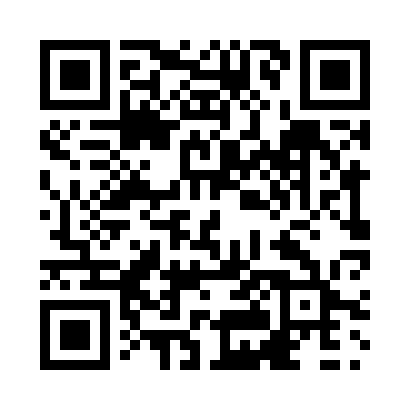 Prayer times for Ennemond, New Brunswick, CanadaMon 1 Jul 2024 - Wed 31 Jul 2024High Latitude Method: Angle Based RulePrayer Calculation Method: Islamic Society of North AmericaAsar Calculation Method: HanafiPrayer times provided by https://www.salahtimes.comDateDayFajrSunriseDhuhrAsrMaghribIsha1Mon3:405:411:387:059:3411:362Tue3:405:421:387:059:3411:363Wed3:405:431:387:059:3311:364Thu3:415:431:387:059:3311:365Fri3:415:441:397:049:3311:356Sat3:425:451:397:049:3211:357Sun3:425:461:397:049:3211:358Mon3:435:471:397:049:3111:359Tue3:435:471:397:049:3111:3510Wed3:445:481:397:039:3011:3411Thu3:465:491:397:039:2911:3212Fri3:475:501:407:039:2911:3113Sat3:495:511:407:029:2811:2914Sun3:515:521:407:029:2711:2815Mon3:535:531:407:029:2611:2616Tue3:545:541:407:019:2511:2517Wed3:565:551:407:019:2411:2318Thu3:585:561:407:009:2311:2119Fri4:005:571:407:009:2311:1920Sat4:025:581:406:599:2211:1821Sun4:045:591:406:599:2011:1622Mon4:066:011:406:589:1911:1423Tue4:076:021:406:579:1811:1224Wed4:096:031:406:579:1711:1025Thu4:116:041:406:569:1611:0826Fri4:136:051:406:559:1511:0627Sat4:156:071:406:559:1311:0428Sun4:176:081:406:549:1211:0229Mon4:196:091:406:539:1111:0030Tue4:216:101:406:529:1010:5831Wed4:236:111:406:519:0810:56